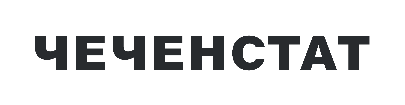 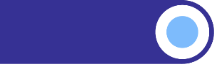 СРЕДНИЕ ЦЕНЫ НА ПРОДОВОЛЬСТВЕННЫЕ ТОВАРЫ, НАБЛЮДАЕМЫЕ В РАМКАХ ЕЖЕНЕДЕЛЬНОГО МОНИТОРИНГА ЦЕН ПО ЧЕЧЕНСКОЙ РЕСПУБЛИКЕ           НА 1 АПРЕЛЯ 2024 ГОДАНаименование товара Средняя цена отчетного периода, руб.Индекс потребительских цен, %Говядина (кроме бескостного мяса), кг504,45101,71Баранина (кроме бескостного мяса), кг675,26107,13Куры охлажденные и мороженые, кг223,80102,23Сосиски, сардельки, кг450,19100,54Колбаса  полукопченая и варено-копченая, кг589,29100,00Колбаса вареная, кг484,70100,00Консервы мясные для детского питания, кг1022,67101,50Рыба мороженая неразделанная, кг258,11101,09Масло сливочное, кг841,8699,82Масло подсолнечное, л124,01100,42Маргарин, кг228,31100,04Молоко питьевое цельное пастеризованное 2,5-3,2% жирности, л95,55100,00Молоко питьевое цельное стерилизованное 2,5-3,2% жирности, л86,30100,40Сметана, кг253,40100,74Творог, кг358,84100,00Смеси сухие молочные для детского питания, кг996,65100,09Сыры сычужные твердые и мягкие, кг653,53100,33Консервы овощные для детского питания, кг649,5199,72Консервы фруктово-ягодные для детского питания, кг577,7099,97Яйца куриные, 10 шт.120,02100,47Сахар-песок, кг78,57100,24Печенье, кг217,15100,00Чай черный байховый, кг1083,58100,00Соль поваренная пищевая, кг23,60101,43Мука пшеничная, кг44,3199,97Хлеб из ржаной муки и из смеси муки ржаной и пшеничной, кг71,25100,00Хлеб и булочные изделия из пшеничной муки различных сортов, кг62,10100,00Рис шлифованный, кг122,9399,53Пшено, кг68,48100,00Крупа гречневая-ядрица, кг96,0499,31Вермишель, кг98,99100,00Макаронные изделия из пшеничной муки высшего сорта, кг103,79100,00Картофель, кг35,67102,40Капуста белокочанная свежая, кг45,86101,87Наименование товара Средняя цена отчетного периода, руб.Индекс потребитель-ских цен, %Лук репчатый, кг32,1499,16Свёкла столовая, кг56,54102,00Морковь, кг54,09102,15Огурцы свежие, кг204,1499,07Помидоры свежие, кг223,75104,96Яблоки, кг109,72101,55Бананы, кг158,0499,77